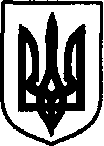 УКРАЇНАДунаєвецька міська рада VII скликанняР І Ш Е Н Н Ятридцять дев’ятої (позачергової) сесії22 cерпня 2018 р.                                     Дунаївці	                                                 №29-39/2018рПро передачу безоплатно у власність земельних ділянок громадянамРозглянувши заяви громадян про затвердження технічної документації із землеустрою щодо встановлення меж земельної ділянки в натурі (на місцевості) та передачу безоплатно у власність земельних ділянок, що перебувають в їх користуванні, які набули права власності на житлові будинки, гаражі, господарські будівлі та споруди, подані технічні документації із землеустрою щодо встановлення меж земельних ділянок в натурі (на місцевості), керуючись пунктом 34 частини 1 статті 26 Закону України «Про місцеве самоврядування в Україні», статтями 81, 116, 121, 122 Земельного кодексу України, враховуючи пропозиції спільного засідання постійних комісій від 22.08.2018 р., міська радаВИРІШИЛА:1. Затвердити технічні документації із землеустрою щодо встановлення меж земельних ділянок в натурі (на місцевості).2. Передати безоплатно у власність громадянам:2.1. Бурлик Наталії Олександрівні (прож. с.Миньківці, вул.Радянська, 6) для ведення особистого селянського господарства земельну ділянку (кадастровий номер 6821885900:01:015:0029) площею 0,4087 га за адресою: с.Миньківці, для ведення особистого селянського господарства земельну ділянку (кадастровий номер 6821885900:01:020:0008) площею 0,3972 га за адресою: с.Миньківці.2.2. Герич Вірі Павлівні (прож. с.Мала Кужелівка, вул.Шевченко, 4-А) для ведення особистого селянського господарства земельну ділянку (кадастровий номер 6821885300:01:014:0007) площею 0,2017 га за адресою: с.Мала Кужелівка, вул.Шевченко,    4-А.2.3. Івановій Ганні Григорівні (прож. с.Мала Кужелівка, вул.Подільська, 6) для ведення особистого селянського господарства земельну ділянку (кадастровий номер 6821885300:01:009:0009) площею 0,2967 га за адресою: с.Мала Кужелівка, вул.Подільська, 6.2.4. Компан Валентині Миколаївні (прож. м.Дунаївці, вул.МТС, 23, кв.5) для будівництва та обслуговування жилого будинку, господарських будівель і споруд земельну ділянку (кадастровий номер 6821888000:02:001:0030) площею 0,2500 га за адресою: с.Соснівка, вул.Миру, 30. На земельній ділянці (кадастровий номер 6821888000:02:001:0030) площею 0,2500 га встановлено обмеження щодо використання земельної ділянки: код обмеження–01.05, а саме: «Охоронна зона навколо (вздовж) об'єкта енергетичної системи», площа земельної ділянки, на яку накладаються обмеження, становить 0,0028 га.2.5. Ковальській Нелі Василівні (прож. с.Залісці, вул.Набережна, 11) для будівництва та обслуговування жилого будинку, господарських будівель і споруд земельну ділянку (кадастровий номер 6821882700:01:003:0003) площею 0,2500 га, для ведення особистого селянського господарства земельну ділянку (кадастровий номер 6821882700:01:003:0004) площею 0,2765 га за адресою: с.Залісці, вул.Набережна, 11.2.6. Лігоцькій Надії Миколаївні (прож. с.Ганнівка) для будівництва та обслуговування жилого будинку, господарських будівель і споруд земельну ділянку (кадастровий номер 6821880200:01:023:0002) площею 0,2500 га за адресою: с.Ганнівка, вул.Шевченка, 23.2.7. Лаврухіну Анатолію Івановичу (прож. м.Дунаївці, вул.Шевченко, 114, кв.53) для ведення особистого селянського господарства земельну ділянку (кадастровий номер 6821882500:05:001:0169) площею 0,0402 га за адресою: м.Дунаївці, мікрорайон «Північний», провул.Каштановий, 83-А.2.8. Матвеєвій Лідії Миколаївні (прож. с.Соснівка, вул.Миру, 69-А) для ведення особистого селянського господарства земельну ділянку (кадастровий номер 6821888000:02:006:0034) площею 0,2830 га за адресою: с.Соснівка, вул.Миру, 69-А.2.9. Матвеєву Миколі Володимировичу (прож. м.Дунаївці, вул.Нижня, 34) для ведення особистого селянського господарства земельну ділянку (кадастровий номер 6821889500:01:008:0015) площею 0,1962 га за адресою: с.Чаньків, провул.Шкільний, 4.2.10. Піскорській Людмилі Станіславівні (прож. м.Дунаївці, вул.Загородня, 12) для будівництва та обслуговування жилого будинку, господарських будівель і споруд земельну ділянку (кадастровий номер 6821810100:01:115:0041) площею 0,1000 га, для ведення особистого селянського господарства земельну ділянку (кадастровий номер 6821810100:01:115:0042) площею 0,0142 га за адресою: м.Дунаївці, вул.Загородня, 12.2.11. Поліщук Галині Володимирівні (прож. с.В.Жванчик,) для будівництва та обслуговування жилого будинку, господарських будівель і споруд земельну ділянку (кадастровий номер 6821880600:01:025:0015) площею 0,1636 га за адресою: с.В.Жванчик, провул.Ставковий, 1, для ведення особистого селянського господарства земельну ділянку (кадастровий номер 6821880600:01:026:0010) площею 0,1825 га за адресою: с.В.Жванчик.2.12. Сигидин Наталі Володимирівні (прож. с.В.Жванчик, вул.Студня, 1) для будівництва та обслуговування жилого будинку, господарських будівель і споруд земельну ділянку (кадастровий номер 6821880600:01:005:0027) площею 0,2500 га, для ведення особистого селянського господарства земельну ділянку (кадастровий номер 6821880600:01:005:0028) площею 0,6141 га за адресою: с.В.Жванчик, вул.Студня, 1. На земельній ділянці (кадастровий номер 6821880600:01:005:0027) площею 0,6141 га встановлено обмеження щодо використання земельної ділянки: код обмеження – 01.05, а саме: «Охоронна зона навколо (вздовж) об'єкта енергетичної системи», площа земельної ділянки, на яку накладаються обмеження, становить 0,2133 га.2.13. Ткачук Любові Федорівні (прож. с.Сивороги, вул.Центральна, 45) для будівництва та обслуговування жилого будинку, господарських будівель і споруд земельну ділянку (кадастровий номер 6821888000:01:001:0021) площею 0,2500 га за адресою: с.Сивороги, вул.Центральна, 452.14. Цибульській Тамарі Михайлівні (прож. м.Дунаївці, вул.Шевченко, 117, кв.10) для будівництва та обслуговування жилого будинку, господарських будівель і споруд земельну ділянку (кадастровий номер 6821889500:02:004:0028) площею 0,2500 га за адресою: с.Заставля, вул. Шкільна, 28. На земельній ділянці (кадастровий номер 6821889500:02:004:0028) площею 0,2500 га встановлено обмеження щодо використання земельної ділянки: код обмеження – 01.05, а саме: «Охоронна зона навколо (вздовж) об'єкта енергетичної системи», площа земельної ділянки, на яку накладаються обмеження, становить 0,0012 га.3. Внести зміни в земельно-облікову документацію.4. Громадянам здійснити державну реєстрацію права власності на земельні ділянки.5. Направити рішення Дунаєвецькому відділенню Кам'янець-Подільської об’єднаної державної податкової інспекції.6. Контроль за виконанням рішення покласти на земельно-архітектурний відділ апарату виконавчого комітету Дунаєвецької міської ради (В.Макогончук) та постійну комісію з питань містобудування, будівництва, агропромислового комплексу, земельних відносин та охорони навколишнього природного середовища (голова комісії С.Кобилянський).Міський голова	В. Заяць